FAMILY CONNECTIONSFull name :____________________________  Date :________________________________Complete the FAMILY TREE with the words.		  _____________       		 ____________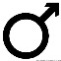 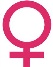 				  (                      )	             (                      )						_____________	             ____________						(	             )	            (	             )						     _____________   	              _____________								     (		      )	            (	                 )				Write sentences about the THE FAMILY TREE.________________________________________________________________________________________________________________________________________________________________________________________________________________________________________________________________________________________Complete and answer the questions.Who is _______________________?		________________Who are _______________________?	________________Who  _______________________?		________________Who  _______________________?		________________Who  _______________________?		________________Study the FAMILY TREE and the sentences.Javier                         Raquel		Betty		Luis 		     Sonia	      Alberto				Jose			  Guisela               JaimeBetty is Luis’s wife.Luis is Betty’s husband.Sonia is Jose’s aunt.Alberto is Jose’s uncle.Guisela is Javier and Raquel’s granddaughter.Jaime is Guisela’s brother.Jose is Alberto’s nephew.Guisela and Jaime are Jose’s cousins.Complete the chart.Write more sentences about the FAMILY TREE in exercise 4.______________________________________________________________________________________________________________________________________________________________________________________________________________________________________________________________________________________________________________________________________________________LET’S PRACTICEFull name:_________________________________________ Date :________________________________Change the sentences.Example :      We like animals 	He likes animals.I listen  to the radio		She _____________________He lives  in a department		We _____________________They have three children		He _____________________She doesn’t drink coffee		They _____________________I don’t smoke		My father _____________________The pharmacy closes at 11.00 p.m.	The pharmacies _____________________I go to karaoke on Fridays.		He _____________________I do exercises on Saturdays.		She _____________________Use the verbs to complete the sentences in affirmative or negative form.Example:    ( +) He likes English.( +) My father _______ “ Times” newspaper.( -) My house is big ,but it  ___________ a garden.( +) We  _________ English very well .( -) I ____________ vegetables.( +) She__________ a Toyota yaris.( -) I ___________ computer games.( -) My father ____________ housework.( +) He  ___________medicine at university.Complete the questions with DO or Does. Then answer.Example : 	Do you like bullfight? Yes, I do 		        No, I don’t____  your friendsdrink and smoke?	__________________	____  cellphones affect nervous system?	______________________  a plant have 4 parts?			______________________   psychologists work in public schools?______________________  Peru limit with Venezuela?		______________________  Peru have 18ministries?		______________________   your maths teacher smoke?		______________________  guinea  pigs eat fruits?		__________________Order the words . love / Who / ? / you / do			________________________to / listen /you / What/ do / music /?	________________________from/ wife/ Arequipa /brother’s / is / My  _____________________in/Barbara’s /works /father /a /bank 	________________________job / stressful / is /  Doctors’/ very	________________________mother/glasses / ? /wear / your/Does________________________time / finish /classes / What / your/do /?________________________don’t/ People / cockfight / like	________________________Circle the correct form.I am Daniel’s brother / brother’s Daniel.He works for his father’s company / his company’s father.Amanda is my wife’s sister /my sister’s wife.I live in my grandfather is house / grandfather’s house.He is the husband’s policewoman / the policewoman’s husband.Complete the sentences.Example :  My mother’s sister is my aunt.My brother’s son is my _________My father’s brother is my _________My mother’s father is my _________My uncle’s son is my _________My sister’s daughter is my _________brotherauntcousincousinsnephewgrandsongrandchildrenwife